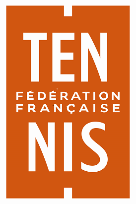 LES RAQUETTES ADOS FFT2ème édition – DIMANCHE 19 MARS 2023au Comité HDSCLUB : ………………………………………………………………………………CAPITAINE DE L’ÉQUIPENOM Prénom : ………………………………………………………………………………………Portable : ………………………………………………………………………………………………E-mail : ………………………………………………………………………………………………….
RESPONSABLE DU TENNIS FÉMININNOM Prénom : ……………………………………………………………………………………..Portable : ……………………………………………………………………………………………..E-mail : …………………………………………………………………………………………………
Formulaire à envoyer avant samedi 28 janvier 2023comite.hautsdeseine@fft.frAvec le règlement de 20 € à l’ordre du Comité HDS